“I don’t like working on weekends!” (pages 64-69)Preferences with Gerunds, Short responses, Personality Traits, Reasons with “because”1.  I’m not very good at typing.	a.  Oh, I am!		b.  Well, I do.		c.  Really?  I don’t mind.2.  I like working with computers.	a.  So am I.		b.  Neither can I.	c. So do I.3.  I don’t mind driving to work every day.	a.  Oh, I don’t.		b. Neither do I.		c. Really?  I like it.4.  I hate cooking/cleaning.  What about you?  ______________________________________________5.  I’m good at meeting new people.  What about you? ________________________________________6.  I enjoy reading.  What about you? _____________________________________________________7.  I can’t stand making mistakes.  What about you? _________________________________________8.  Would you like to be an actor or actress?  Why or why not?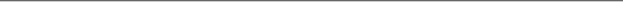 9.  Would you make a good teacher?  Why or why not? 10.  What would a lawyer be good at?11.  What might a model be interested in?Personality Traits…Circle the correct answer.Fiona carefully plans her day so she’s never late for appointments.  She likes to be ( creative / punctual / forgetful ).Jerry tries to help people and never says “no” when someone asks him for a favor.  He seems like a really ( generous / impatient / disorganized ) person.Amy and Sam get angry easily and almost never smile.  Everyone thinks they’re moody and ( level-headed / hardworking / bad-tempered ).4.  Write about a person you know who is creative.5.  Write about a person you know who is moody.Draw a picture of the following personality trait:Statement(don’t) like / love / enjoy / hate + gerundbe (not) good at + gerundbe (not) interested in + gerunddon’t mind + gerundcan’t stand + gerundResponseentertainment	directordoor-to-door salespersonflight attendantsongwriterlawyer waiter/waitressbookkeeper doctor marine biologist social worker artist model teachermarine biologist social worker artist model teacherarchitect stockbroker scientist nurse novelist journalist reporter accountant I wouldn’t want to be a (job) because…I would never be a (job) because…I’d like to be a (job) because…I wouldn’t want to be a (job) because…I would never be a (job) because…I’d like to be a (job) because…I wouldn’t want to be a (job) because…I would never be a (job) because…I’d like to be a (job) because…I could be a (job) because…I couldn’t be a (job) because…I’d make a good (job) because…I could be a (job) because…I couldn’t be a (job) because…I’d make a good (job) because…I could be a (job) because…I couldn’t be a (job) because…I’d make a good (job) because…bad-tempered.creativecriticaldisorganizedforgetfulgeneroushardworkingorganizedimpatientlevel-headedmoodypunctualreliablestrictunfriendlyseriousefficientinefficient6.  disorganized7.  impatient8.  punctual9.  reliable10.  generous11.  creative